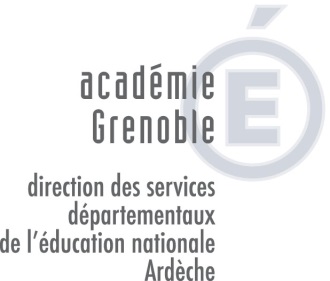 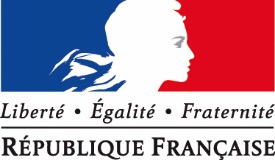 ANNEXE 4DEMANDE DE REPRISE A TEMPS COMPLETANNEE SCOLAIRE 2022/2023(à retourner pour le 31 janvier 2022 dernier délai à votre IEN)Cette demande est INDISPENSABLE au rétablissement de votre traitement à 100 % dès le mois de septembre.Nom :Prénom :Adresse personnelle :Affectation 2021/2022 :Circonscription :Je sollicite ma réintégration à temps complet pour l’année scolaire 2022/2023.A,  Le Signature :